Guía para Familias: Semana del 6 al 10 de JulioActividad 2:Página 44: 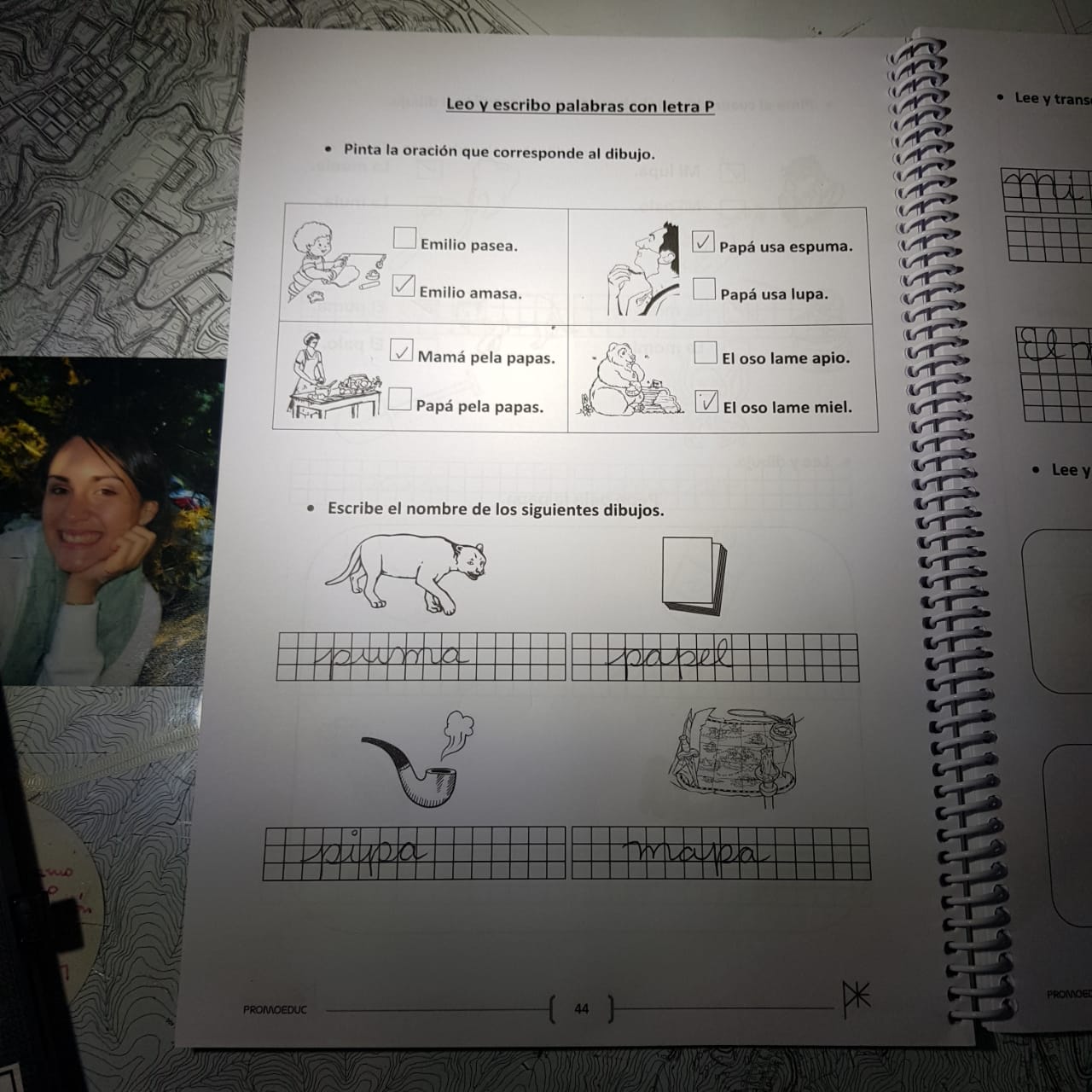 Página 45: 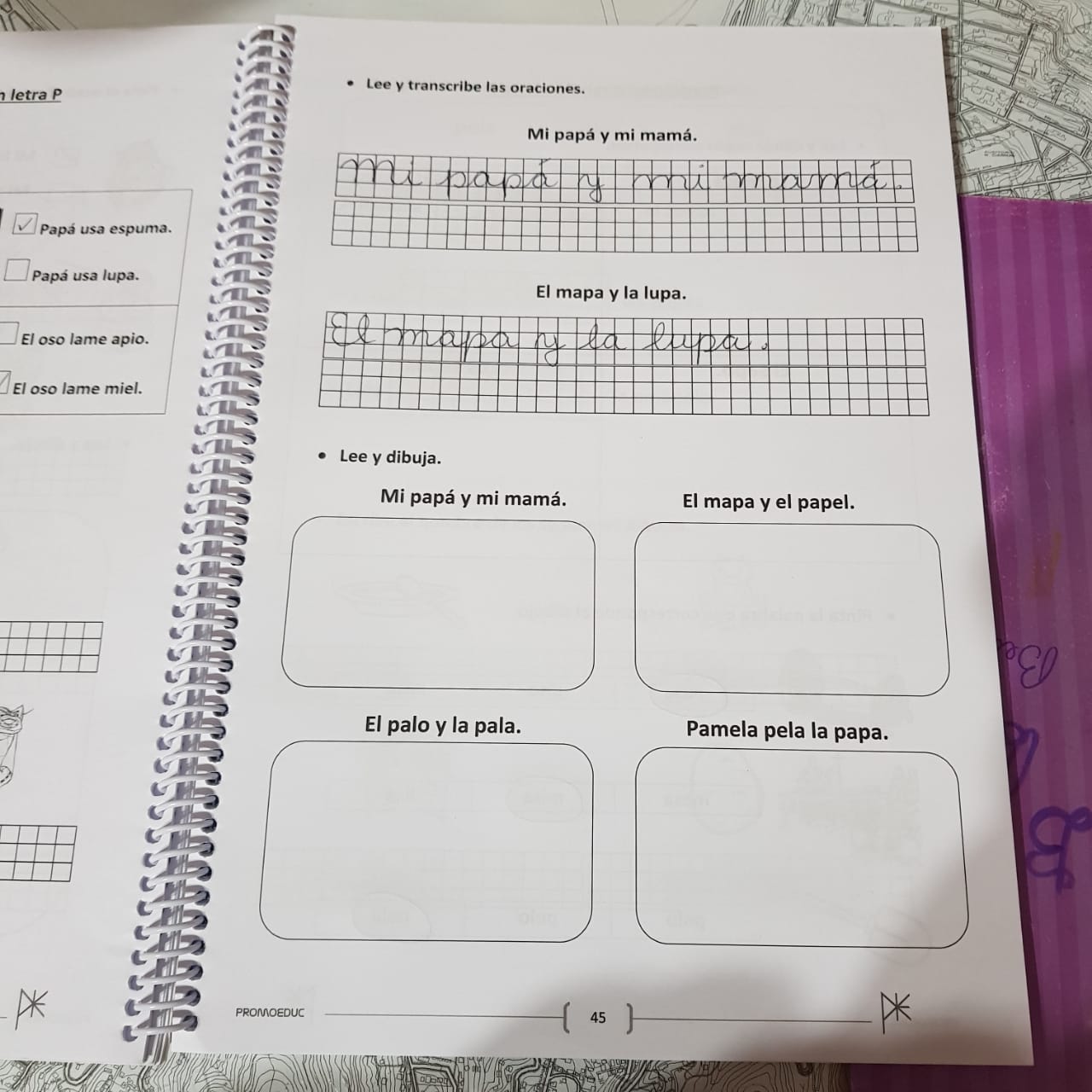 Página 46: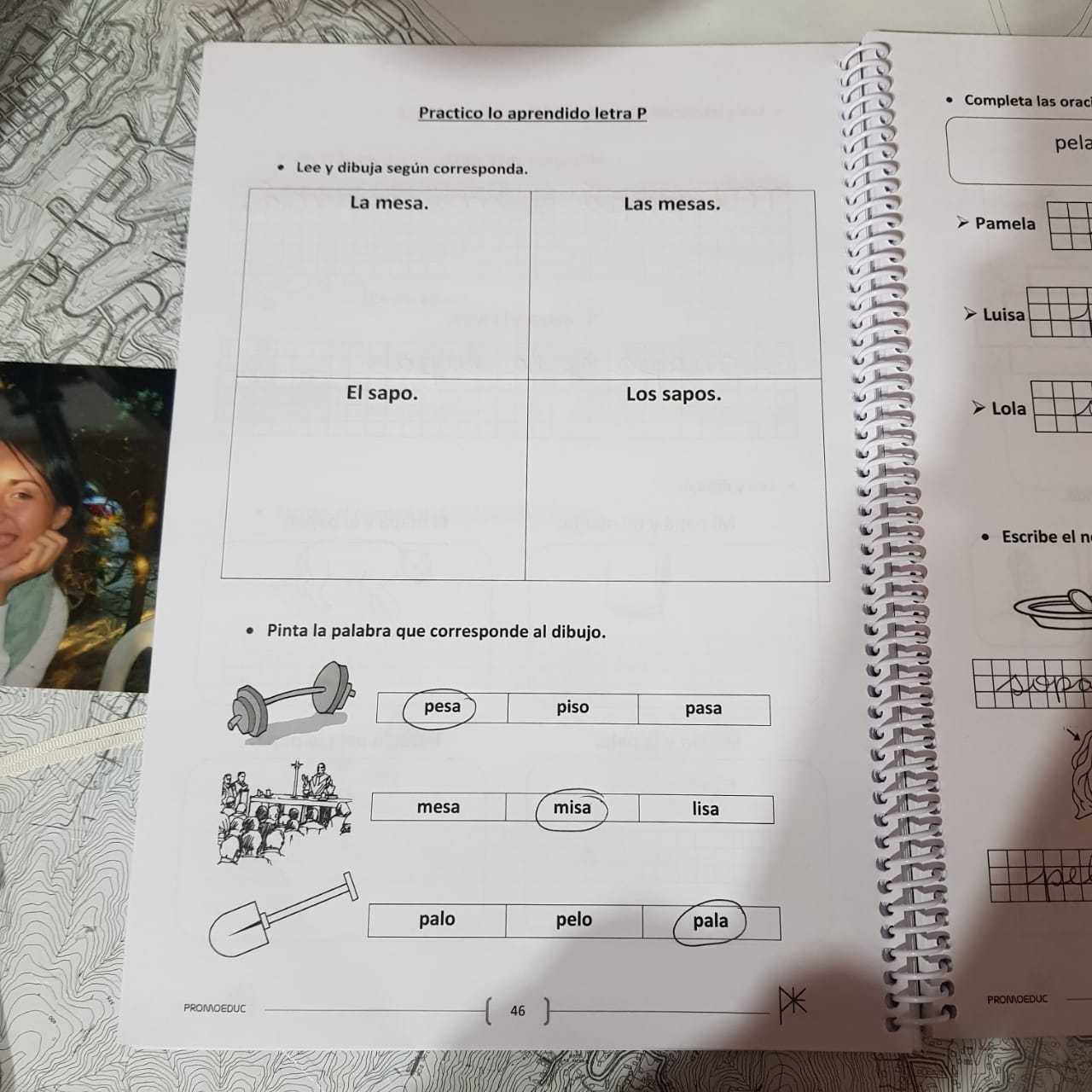 Página 47: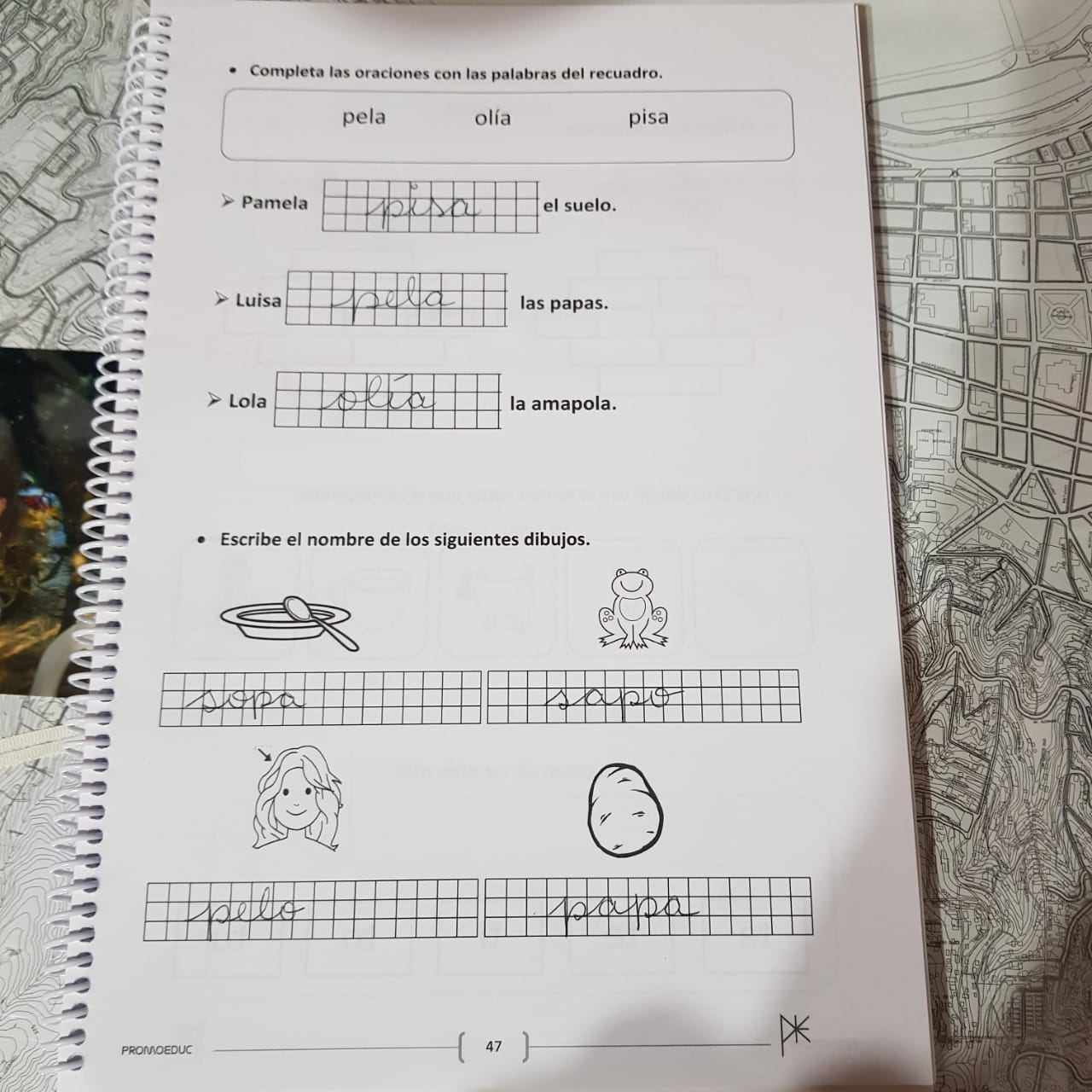 